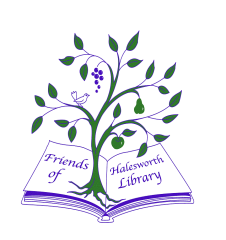 FRIENDS OF THE HALESWORTH COUNTY LIBRARYCharity Registration Number 1153765.I would like to make a donation to the Friends of Halesworth County Library.Name:Address:Phone Number:Email address:I would like to make a regular donation and have completed a standing order mandate.ORI would like to make a one off donation of £________________ and enclose a cheque / cash.GIFT AID DECLARATIONProviding that you are a UK tax payer, the Friends can claim back tax (an extra 25p for every £1 you give) against all of your payments since 6 April 2000. If you would like your donation to be worth more to us, at no cost to you, please tick the box below and sign the declaration. 	I would like the Friends to treat my donations as Gift Aid donations until I notify the Friends otherwise. I pay at least as much UK tax as the amount claimed.*I am a UK Taxpayer and understand that if I pay less Income Tax and/or Capital Gains Tax in the current tax year than the amount of Gift Aid claimed on all my donations it is my responsibility to pay any difference.Signed:Date:*For your donations to be eligible for Gift Aid you must pay an amount of income tax and/or capital gains tax for each tax year (6 April one year to 5 April the next) that is at least equal to the tax that all charities (including Community Amateur Sports Clubs) claim on your donations in the same tax year.If you pay income tax at the higher or additional rate and want to receive the additional tax relief due to you, you must include all your Gift Aid donations on your Self-Assessment tax return or ask HM Revenue and Customs to adjust your tax code.Please return this form to Halesworth Library, Bridge Street, Halesworth, Suffolk IP19 8AD.